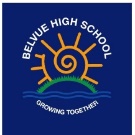 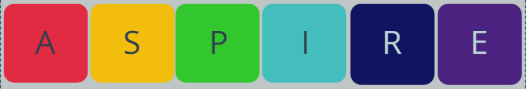 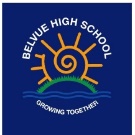 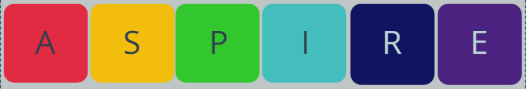 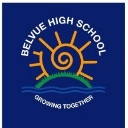 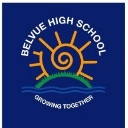 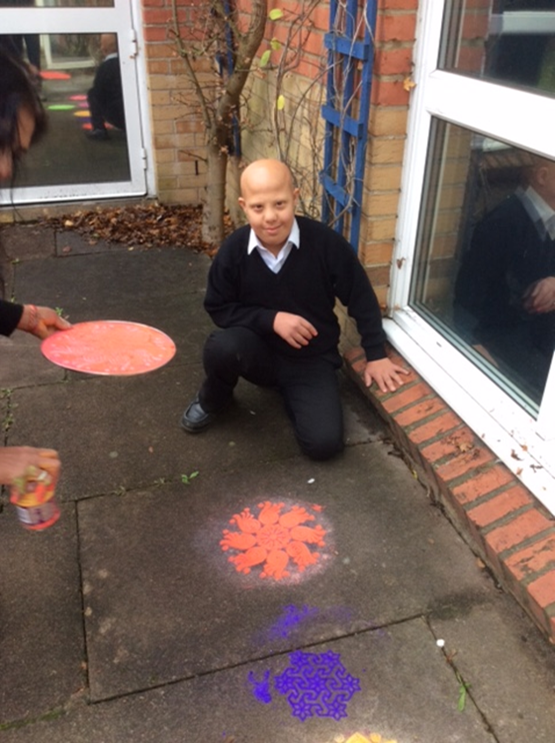 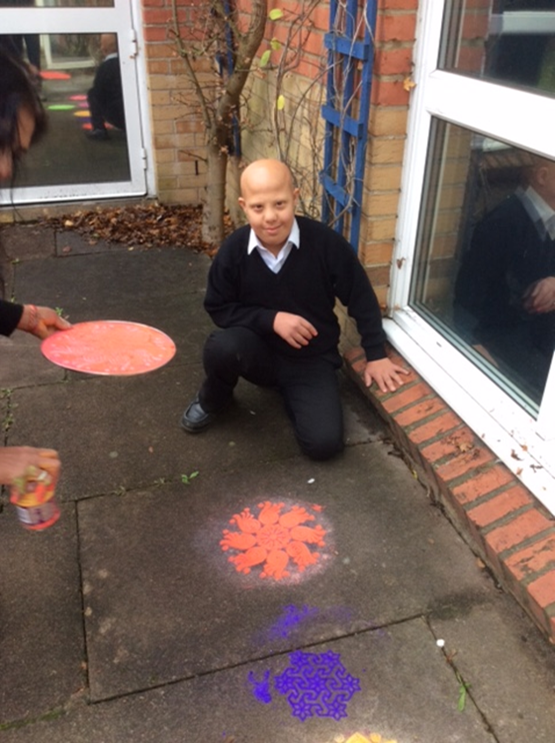 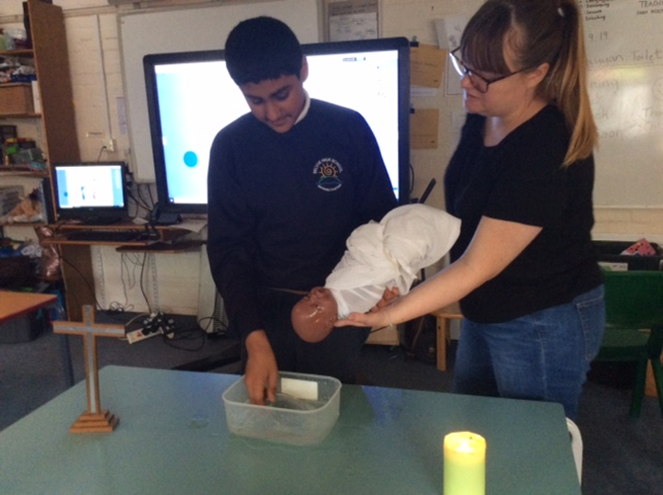 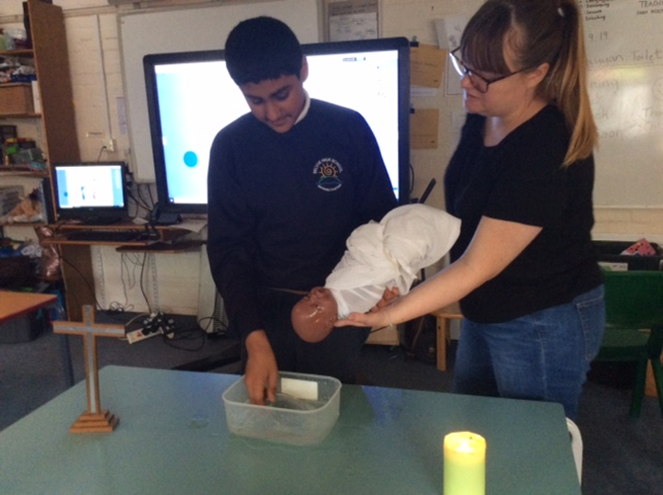 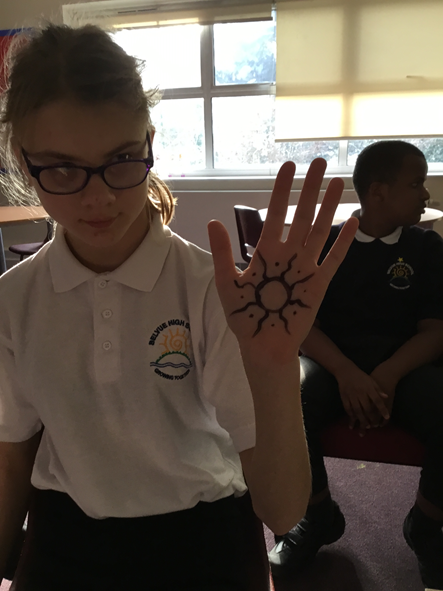 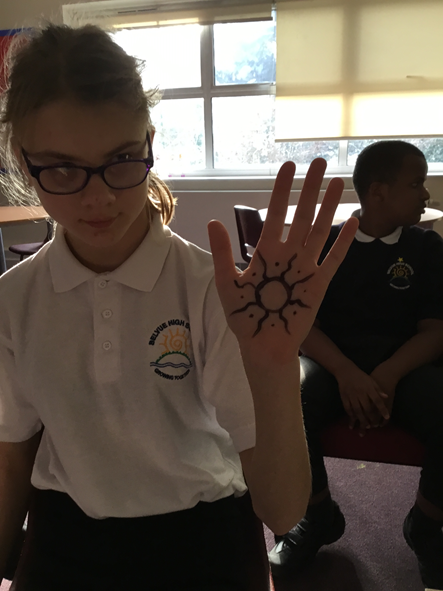 Cycle 1The Nature of FaithRelationships and beliefs (Marriage)Ethics and Equality CharityIslam/Judaism/BuddhismLesson Focus QuestionsWhat do people celebrate? Why?How do people celebrate? How do I like to celebrate?Does everyone live in the same way? Why?Christianity/Humanism/ HinduismLesson Focus QuestionsWho do I care for?How do I interact with the people I care for? Do my beliefs change this?What do other people think?Islam/Sikhism/HumanismLesson Focus QuestionsWhat is right or wrong?What are the differences in us?Who needs help? Why?How can we look after others?Cycle 2The Nature of FaithRelationships and beliefs (Marriage)Ethics and Equality CharityChristianity/Humanism/ HinduismLesson Focus QuestionsWhat do people celebrate? Why?How do people celebrate? How do I like to celebrate?Does everyone live in the same way? WhySikhism/Judaism/BuddhismLesson Focus QuestionsWho do I care for?How do I interact with the people I care for? Do my beliefs change this?What do other people think?Buddhism/Christianity/Non-religious viewsLesson Focus QuestionsWhat is right or wrong?What are the differences in us?Who needs help? Why?How can we look after others?